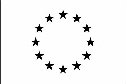 ELISABETTA BORGNA Associate ProfessorPersonal dataTrieste, 15/06/1962Italian citizenship: Department of Humanities and Cultural Heritage, University of Udine, vicolo Florio 2b, 33100- Udine: elisabetta.borgna@uniud.it +39 0432556630. │+39 0432556193Positions /work experiencessince 2005: Associate Professor in Aegean Archaeology at the University of Udine (Department of Humanities and Cultural Heritage)2000-2005: Assistant Professor in Aegean Archaeology at the Faculty of Classics, University of Udine.
Teaching activities:
University of Udine: teaching in “Methodology of Prehistoric Research”  (2005-2009) ; “Aegean Prehistory” and “Protohistory” (bachelor degree), “Archaeology of Minoan and Mycenaean civilizations” and “Mediterranean Protohistory” (master degree);1992/93, 1993/94: lecturer for the post-graduate School of Archaeology of the University of Trieste (Aegean Archaeology);
member of the teaching body of the postgraduate courses (PhD, Scienze dell'Antichità pool of Universities Udine/Venezia/Trieste); holder of the teaching in Aegean Archaeology at the post-graduate School in Archaeology (pool of Universities Udine/Venezia/Trieste);2109: teaching module in Aegean Archaeology at the Italian School of Archaeology, Athens1996/1997-1998/99: lecturer, University of Udine (Aegean Archaeology);1992/93-1994/95: lecturer, Univeristy of Trieste (Aegean Archaeology)
Education and training1998: PhD at the University of Rome "La Sapienza" (dissertation in Aegean Archaeology);
1991: post-graduate specialization (Palethnology) at the National School of Archaeology, University of Rome, "La Sapienza";
1986: graduate at the Faculty of Classics, University of Trieste, in Aegean Archaeology;
Personal skills Other7/12/2022: call for full professorship by Dept. of Humanities and Cultural Heitage, University of Udine (2014: degree of full professor)-Member of the council  of the national “Consulta universitaria di Preistoria e Protostoria”Academic activities (at the University of Udine):2023- : referent Erasmus for the course of Cultural Heritage of the Department;2021- : Referent for the University of Udine of the postgraduate courses (PhD, Scienze dell’Antichità, pool of Universities Venezia, Udine, Trieste)2014-2020: coordinator of M.A. course in Classics: Archaeology, History and Literature, jointly offered by the universities of Trieste and Udine, interclass LM 2: Archaeology, and LM 15: Classical Philology, Literature and History.
2014-2017; 2019-2023: Member of the council of the post-graduate School in Archaeology (Udine/Venezia/Trieste);coordinator Erasmus (agreement with the Ruprecht Karls Univeristät Heidelberg, 2013; University of Ljubljana: 2014- )- since 2010: responsible for the Laboratory of Prehistory and Protohistory, University of UdineResearch activitiesStudy periods and research activities with grants:
1988: scholarship at „École Française of Roma (10/1988)1993: 1-year fellowship (“perfezionamento”) at the Italian School of Archaeology at Athens;
1996: Visiting scholar, University of Cambridge (sponsor prof. C.Renfrew)(Winter semester)
1997: Mainz, Römisch-Germanisches Zentralmuseum Mainz (research period on invitation, July 1997)
1998/99: Munich, Ludwig Maximilian Universität (fellowship, Comitato dei Rettori Alpe-Adria);
Research projects funded by competitive calls-2022-; Principal investigator  “PRIN 2020”: Mobility and Social integration in the Mediterranean Bronze Age (in coll. con Università di Catania, CNR Roma); -2019-2020: “PRID DE 2018” (Departmnet of Excellence): coordinator of a 2-year project: Aquileia prima di Aquileia. Trasformazioni ambientali, pratiche economiche e sociali, percorsi interregionali nell’evoluzione dei paesaggi costieri dell’Adriatico settentrionale nella protostoria;-PRIN2005 and PRIN2007: in charge for local organization for projects supported by the Italian Ministry of University and Scientific Research (with  UniCatania, Venezia, Genova, Lecce:  "Organizzazione degli spazi, forme di consumo e complessità sociale a Creta, Sicilia e Malta tra IV e II millennio a.C."; “Paesaggi monumentali e spazi rituali nelle grandi trasformazioni dell’età del bronzo tra Adriatico e mondo egeo”) Projects funded by other programs/calls and various funding institutions2010- : “Archeologia in Acaia. Un paesaggio millenario tra Egeo e Adriatico” ;2013- : Paesaggi sepolti e sommersi. Aquileia e il suo territorio dall’Eneolitico all’età del ferro, in coll. with Soprintendenza Archeologica del Friuli-Venezia Giulia (supported by Ministry of Culture; crowdfunding “Archeocrowd”);-Regional calls, laws 2006 and 2008 (Regione Friuli-Venezia Giulia l.r. 19/2004 for 2006: "From the Aegean to the Adriatic: Social Organisations, Modes of Exchange and Interaction in the Post-palatial Times (12th-11th BC); l.r. 19/2004 for 2008: “I tumuli funerari dell’età del bronzo in Friuli Venezia Giulia e nella protostoria europea”, with coordination since 2010)Participation in research projects 1993-2014: member of the Italian mission of the Italian School of Archaeology, Phaistos, Crete;Research grants responsibility:Responsible for ca 20 PhD/post-graduate researches, 8 post-doc research projects, ca  and a 3-year research program (assistant professorship)Direction of excavations and further fieldwork:2010-2023: coordination of an Italian archaeological mission at the archeological area of  Trapezà, Aigion, Achaea, within a project by the Greek Ministry of Culture directed by the Greek Archaeological Service, Patras and the Aigion Museum.; 2013-2021: scientific direction in the excavation of the Bronze Age village of Ca’ Baredi-Canale Anfora, Terzo di Aquileia (in coll. with Soprintendenza/Dept. of National Heritage and with permission by Italian Ministry of Cultural Heritage; 2009:  coordination of an archaeological mission by the University of Udine at the Heraion, Samos (directed by Deutsches Archäologisches Institut Athen, prof. W.-D. Niemeier); 2006-2013: scientific direction in excavations with permission by Italian Ministry of Cultural Heritage in archaeological sites of Friuli Venezia Giulia, NE Italy (burial mounds and hillforts: Mereto di Tomba; Galleriano; Castions di Strada);Prizes and awards2014-22: annual grants, Italian Ministry of Foreign Affairs (support to missions abroad: Archeologia in Acaia. Un paesaggio millenario tra Egeo e Adriatico);2010-21: annual grants, Institute for Aegean Prehistory, Philadelphia (support to projects: Funerary customs..; Archaeologia in Acaia..);2016: grant, Istituto Italiano di Preistoria e Protostoria (program Saperi condivisi);2014: grant, Archaeological Institute of America (participation, Annual Meeting AIA Chicago);2013: grant, The Mediterranean Trust, Oxford (support to editorial project);2011-12: grant, Istituto Italiano di Preistoria e Protostoria  (Dall’Egeo all’Adriatico. Le regioni ionico-adriatiche tra la fine dell’età del bronzo e la prima età del ferro);2002: grant,  Arch.Institute of America (participation, Annual Meeting AIA, Philadelphia); 1995: grant, CNR (support to research abroad, Naturhist. Museum, Wien; Univ. Ljubljana).Participation in scientific boards / membershipsco-director of the series "Studi e Ricerche di Protostoria Mediterranea" (ed. Quasar);member of the scientific board of the series “Incunabula graeca” (CNR);member of the scientific board of the series "Polymnia - sezione Archeologia";Member of the scientific board of the scientific journal “Creta Antica. Rivista internazionale di studi archeologici, storici, epigrafici” (centro di antichità cretesi – UniCatania);member of the scientific board of the scientific journal "West and East" (Postgraduate school in Archaeology, pool of universities Venezia, Udine, Trieste); member of the scientific board of the scientific journal Aquileia Nostra (Associazione Nazionale per Aquileia).2013-2106: scientific board of the Institut für Vorasiatische und Europäische Archäologie - Österreichische Akademie der Wissenschaften;
Memberships: Istituto Italiano di Preistoria e Protostoria; Archaeological Institute of America; Deputazione di Storia Patria per la Venezia Giulia, Trieste; European Association of Archaeologists
Peer reviewer for both national and international scientific periodical and for institutes of scientific researches.ConferencesParticipation in ca 70 international conferences (on invitation, as chairperson and key-note lecturer); Organisation of the following seminars and conferences:2023, 21-23 marzo: Seminario internazionale: Tracciare la mobilità in archeologia: indicatori tecnologici, economici, sociali e il contributo di bioarcheologia e analisi quantitative (seminario dotttorale, Università di Udine) 2021, 22 maggio: Seminario internazionale: Nature and function of bronze deposition between Europe and the Mediterranean: Hoards of the Late Bronze Age, (Scuola di specializzazione in Beni archeologici interateneo, Università Udine, Trieste, Venezia) (online);2021, 7 maggio: Seminario internazionale Modelli di insediamento e paesaggi antropici delle regioni costiere altroadriatiche tra Bronzo Medio e Bronzo Recente  (organizzatrice e relatrice) (online) ;2018, 17-21 aprile, Udine e Venezia: 17th Aegean Conference: Mneme. Past and Memory in the Aegean Bronze Age (in collaborazione con Università di Lièges e Venezia) (organizzatrice e relatrice);2016, maggio: seminario internazionale, Aquileia: Italia, Egeo, Mediterraneo orientale (Scuola di specializzazione in Beni archeologici interateneo, Università Udine, Trieste, Venezia); 2014, 9-12 ottobre: Congresso internazionale, Udine-Pordenone: Preistoria e Protostoria del Caput Adriae. XLIX Riunione Scientifica dell’Istituto Italiano di Preistoria e Protostoria (in coll. con Soprintendenza Archeologia e musei regionali) (organizzatrice e relatrice di molteplici comunicazioni);2013, 15-17 maggio: seminario internazionale, Aquileia, I palazzi di Creta minoica. Architettura e società (Scuola di specializzazione in Beni archeologici interateneo, Univ. Udine, Trieste, Venezia) (organizzatrice e relatrice);2012, maggio: seminario internazionale, Aquileia: Preistoria e protostoria in Acaia (Scuola di specializzazione in Beni archeologici interateneo, Università Udine, Trieste, Venezia);2008, 15-18 maggio: Convegno internazionale, Udine: Ancestral Landscape, Burial tumuli in the copper and Bronze Ages. Central and Eastern Europe, Balkans, Adriatic, Aegean, 4th-2nd mill. B.C., (in coll. con CNRS e Université Lumyère di Lyon) (organizzatrice e relatrice); 2006, 1-2 dicembre: Udine, Convegno internazionale: From the Aegean to the Adriatic: Social Organisations, Modes of Exchange and Interaction in the Post-palatial Times (12th-11th BC) (organizzatrce e relatrice).Autorizzo il trattamento dei miei dati personali ai sensi dell’art. 13 D. Lgs. 30 giugno 2003 n°196 – “Codice in materia di protezione dei dati personali” e dell’art. 13 GDPR 679/16 – “Regolamento europeo sulla protezione dei dati personali"Data, 13 maggio 2023						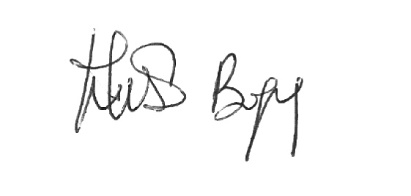 ItalianMother tongueEnglishfluentGermangoodGreekintermediateFrenchintermediate2019-  : Paesaggi e tecnologie dal Neolitico all’età greca: Festòs e Haghia Triada: program 2019-2024, direction University of Catania for the Italian School of Archaeology at Athens;